Supplementary material Table S1 Relative growth rate of different type species 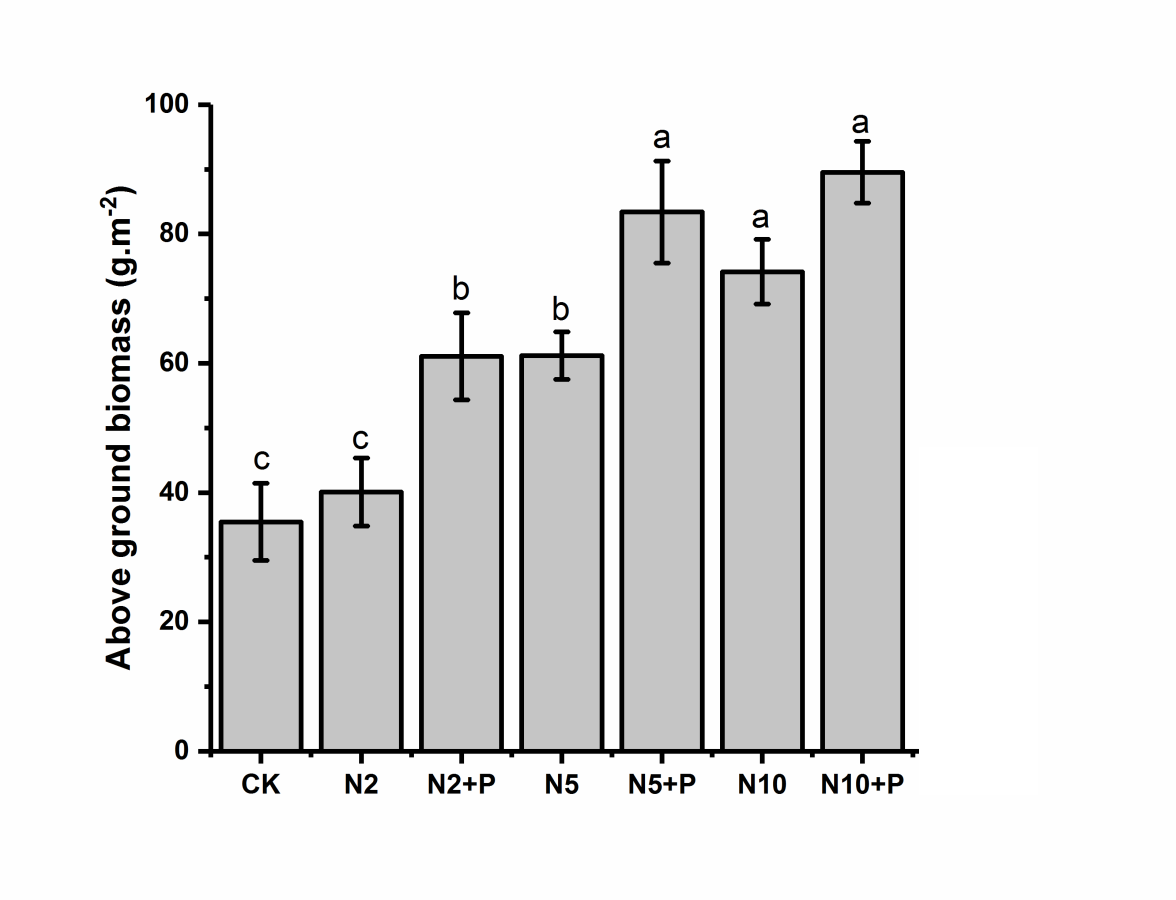 Fig S1 Above ground biomass at different treatments at 2016 in alpine steppeSpeciesRelative growth rate  (M±s.e)Relative growth rate  (M±s.e)Relative growth rate  (M±s.e)Relative growth rate  (M±s.e)Relative growth rate  (M±s.e)Relative growth rate  (M±s.e)Relative growth rate  (M±s.e)SpeciesCKN2N5N10N2+PN5+PN10+PS. purpurea (g. g -1.d-1)0.037±0.007 0.057±0.008 0.062±0.006 0.065±0.009 0.065±0.004 0.080±0.003 0.077±0.003 P. litwinowiana (g. g -1.d-1)0.048±0.003 0.063±0.006 0.090±0.014 0.085±0.009 0.059±0.004 0.098±0.005 0.110±0.013 C. moorcroftii (g. g -1.d-1)0.031±0.010 0.041±0.011 0.046±0.002 0.047±0.003 0.046±0.009 0.061±0.006 0.063±0.009 A. nanschanica (g. g -1.d-1)0.048±0.004 0.054±0.005 0.063±0.005 0.067±0.006 0.052±0.009 0.069±0.006 0.066±0.006 L. nanum (g. g -1.d-1)0.043±0.013 0.058±0.005 0.063±0.013 0.062±0.007 0.060±0.009 0.057±0.007 0.068±0.009 A. densiflorus (g. g -1.d-1)0.051±0.011 0.059±0.008 0.053±0.002 0.063±0.008 0.054±0.005 0.061±0.004 0.059±0.004 